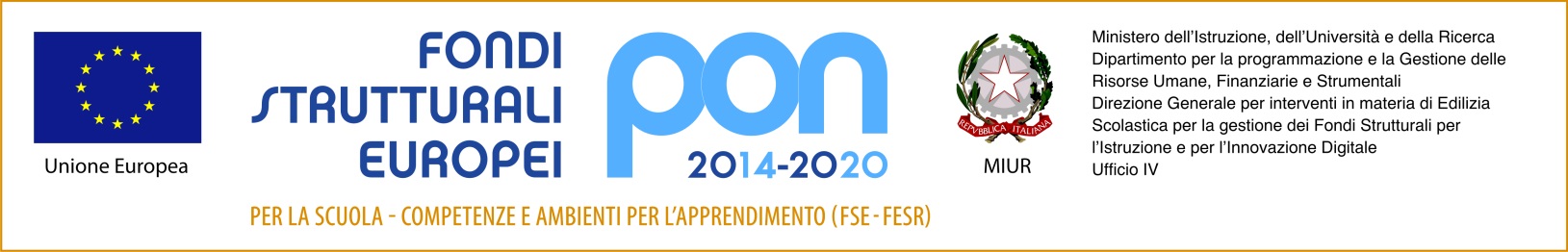 ALLEGATO 1 - REQUISITI MINIMI E CRITERI DI VALUTAZIONE ESPERTITipologia di ModuloAccesso, esplorazione e conoscenza anche digitale del patrimonioAccesso, esplorazione e conoscenza anche digitale del patrimonioAccesso, esplorazione e conoscenza anche digitale del patrimonioTitoloI colori del RinascimentoI colori del RinascimentoI colori del RinascimentoN. ore30h30h30hBreve descrizione del moduloIl modulo intende realizzare un progetto di cooperative learning ispirato al tema della rinascita culturale ed artistica del periodo rinascimentale italiano, attraverso lo studio e l’analisi delle principali opere. A tal fine si utilizzeranno soprattutto risorse on line comprese quelle messe a disposizione da vari musei nazionali che serviranno a fornire il materiale necessario per strutturare il lavoro che le alunne e gli alunni del modulo realizzeranno al termine.L’obiettivo didattico del progetto è conoscere e riconoscere le varie espressioni del Rinascimento italiano, mentre l’obiettivo educativo è quello di acquisire la capacità di lavorare in gruppo. Utilizzando la tecnica del Jigsaw, una delle tecniche più strutturate suggerite dal cooperative learning, ogni gruppo-lavoro produrrà un documento multimediale relativo alle tematiche trattate.Il modulo intende realizzare un progetto di cooperative learning ispirato al tema della rinascita culturale ed artistica del periodo rinascimentale italiano, attraverso lo studio e l’analisi delle principali opere. A tal fine si utilizzeranno soprattutto risorse on line comprese quelle messe a disposizione da vari musei nazionali che serviranno a fornire il materiale necessario per strutturare il lavoro che le alunne e gli alunni del modulo realizzeranno al termine.L’obiettivo didattico del progetto è conoscere e riconoscere le varie espressioni del Rinascimento italiano, mentre l’obiettivo educativo è quello di acquisire la capacità di lavorare in gruppo. Utilizzando la tecnica del Jigsaw, una delle tecniche più strutturate suggerite dal cooperative learning, ogni gruppo-lavoro produrrà un documento multimediale relativo alle tematiche trattate.Il modulo intende realizzare un progetto di cooperative learning ispirato al tema della rinascita culturale ed artistica del periodo rinascimentale italiano, attraverso lo studio e l’analisi delle principali opere. A tal fine si utilizzeranno soprattutto risorse on line comprese quelle messe a disposizione da vari musei nazionali che serviranno a fornire il materiale necessario per strutturare il lavoro che le alunne e gli alunni del modulo realizzeranno al termine.L’obiettivo didattico del progetto è conoscere e riconoscere le varie espressioni del Rinascimento italiano, mentre l’obiettivo educativo è quello di acquisire la capacità di lavorare in gruppo. Utilizzando la tecnica del Jigsaw, una delle tecniche più strutturate suggerite dal cooperative learning, ogni gruppo-lavoro produrrà un documento multimediale relativo alle tematiche trattate.Descrizione dell’esperto Docente esperto in storia dell’artein possesso di certificate competenze informatiche per l’uso della piattaforma PON.Docente esperto in storia dell’artein possesso di certificate competenze informatiche per l’uso della piattaforma PON.Docente esperto in storia dell’artein possesso di certificate competenze informatiche per l’uso della piattaforma PON.Requisiti MINIMI per l’esperto(in grassetto nella successiva tabella)Diploma di Laurea  in Architettura /Conservazione dei beni culturali/ Materie letterarie (con indicazione degli esami di storia dell’arte sostenuti)/Accademia delle Belle Arti Oppure in alternativaDiploma di Istituto d’ArteCertificazione informaticaDiploma di Laurea  in Architettura /Conservazione dei beni culturali/ Materie letterarie (con indicazione degli esami di storia dell’arte sostenuti)/Accademia delle Belle Arti Oppure in alternativaDiploma di Istituto d’ArteCertificazione informaticaDiploma di Laurea  in Architettura /Conservazione dei beni culturali/ Materie letterarie (con indicazione degli esami di storia dell’arte sostenuti)/Accademia delle Belle Arti Oppure in alternativaDiploma di Istituto d’ArteCertificazione informaticaTITOLI CULTURALI (Max 30 punti)TITOLI CULTURALI (Max 30 punti)TITOLI CULTURALI (Max 30 punti)TITOLI CULTURALI (Max 30 punti)Diploma di Laurea (Lauree di Vecchio ordinamento, Lauree quinquennali,  triennale + magistrale) in:ArchitetturaConservazione dei beni culturaliMaterie letterarie (con indicazione degli esami di storia dell’arte sostenuti)Accademia delle Belle Artioppure in alternativa Diploma di:Istituto d’Arte (Requisito obbligatorio)  si valuta un solo titoloDiploma di Laurea (Lauree di Vecchio ordinamento, Lauree quinquennali,  triennale + magistrale) in:ArchitetturaConservazione dei beni culturaliMaterie letterarie (con indicazione degli esami di storia dell’arte sostenuti)Accademia delle Belle Artioppure in alternativa Diploma di:Istituto d’Arte (Requisito obbligatorio)  si valuta un solo titoloFino a 100:            4 puntiDa 101 a 105 :      6 puntiDa 106 a 110 :      8 punti110 e lode :         10 punti4 puntiMAX10 punti4 puntiMaster/Perfezionamento/Formazione professionalein Storia dell’ArteMaster/Perfezionamento/Formazione professionalein Storia dell’ArteMaster: 5 punti (cad.)Perfezionamento: 3 punti (cad.) Si valutano solo Corsi annuali o corrispondenti a 1500h/60cfuAttestato di Formazione: 2 punti (cad.)Si valutano solo attestati formativi rilasciati entro gli ultimi 5 anni da MIUR, USR, SCUOLE ed ENTI ACCREDITATI MIUR di almeno n. 2 incontriMAX10 puntiCERTIFICAZIONE INFORMATICARequisito obbligatorioCERTIFICAZIONE INFORMATICARequisito obbligatorioPUBBLICAZIONIPUBBLICAZIONISi valutano solo pubblicazioni inerenti o comunque affini con la tematica del moduloMax 5 pubblicazioni (2 punti per ciascuna pubblicazione)Max 10 puntiTITOLI PROFESSIONALI (max 20 punti)TITOLI PROFESSIONALI (max 20 punti)TITOLI PROFESSIONALI (max 20 punti)TITOLI PROFESSIONALI (max 20 punti)Esperienze in progetti extracurriculari coerenti con la tematica del moduloEsperienze in progetti extracurriculari coerenti con la tematica del modulo2 punti per ciascuna esperienza(max 5 esperienze)Max10 puntiEsperienze professionali coerenti con il moduloEsperienze professionali coerenti con il modulo2 punti per ciascuna esperienza (max 5 esperienze)Max 10puntiTITOLI CULTURALI 30 PUNTI + TITOLI PROFESSIONALI 20 PUNTI = MAX 50 PUNTITITOLI CULTURALI 30 PUNTI + TITOLI PROFESSIONALI 20 PUNTI = MAX 50 PUNTITITOLI CULTURALI 30 PUNTI + TITOLI PROFESSIONALI 20 PUNTI = MAX 50 PUNTITITOLI CULTURALI 30 PUNTI + TITOLI PROFESSIONALI 20 PUNTI = MAX 50 PUNTITipologia di ModuloAccesso, esplorazione e conoscenza anche digitale del patrimonioAccesso, esplorazione e conoscenza anche digitale del patrimonioAccesso, esplorazione e conoscenza anche digitale del patrimonioTitoloImmagini che raccontano emozioniImmagini che raccontano emozioniImmagini che raccontano emozioniN. ore30h30h30hBreve descrizione del moduloIl modulo si propone di attivare un laboratorio creativo che aiuti le studentesse e gli studenti ad avvicinarsi maggiormente ai significati insiti nelle opere d’arte moderna, molto spesso di difficile comprensione.L’osservazione e l’analisi delle opere di grandi artisti quali Van Gogh, Gauguin, Picasso e altri, da realizzarsi in modalità virtuale sfruttando le numerose opportunità offerte dal web, sarà lo spunto per esplorare e sperimentare l’uso del colore nell’espressione dei propri sentimenti e della propria creatività. Il percorso concentrerà l'attenzione sulle tecniche utilizzate dai grandi artisti del Novecento, per i quali non è più sufficiente dipingere e scolpire, ma diventa imperativo incollare, ritagliare, usare materiali plastici, ecc. Propone quindi una riflessione su come le tecniche più antiche e tradizionali vengano riprese e rielaborate dagli artisti delle avanguardie per comunicare pensieri, idee, emozioni, ricordi.  Come conclusione del percorso agli alunni sarà chiesto di produrre un elaborato da eseguirsi con tecnica a scelta, che ispirandosi ad una delle opere analizzate ne interpreti il significato in maniera personale.Il modulo si propone di attivare un laboratorio creativo che aiuti le studentesse e gli studenti ad avvicinarsi maggiormente ai significati insiti nelle opere d’arte moderna, molto spesso di difficile comprensione.L’osservazione e l’analisi delle opere di grandi artisti quali Van Gogh, Gauguin, Picasso e altri, da realizzarsi in modalità virtuale sfruttando le numerose opportunità offerte dal web, sarà lo spunto per esplorare e sperimentare l’uso del colore nell’espressione dei propri sentimenti e della propria creatività. Il percorso concentrerà l'attenzione sulle tecniche utilizzate dai grandi artisti del Novecento, per i quali non è più sufficiente dipingere e scolpire, ma diventa imperativo incollare, ritagliare, usare materiali plastici, ecc. Propone quindi una riflessione su come le tecniche più antiche e tradizionali vengano riprese e rielaborate dagli artisti delle avanguardie per comunicare pensieri, idee, emozioni, ricordi.  Come conclusione del percorso agli alunni sarà chiesto di produrre un elaborato da eseguirsi con tecnica a scelta, che ispirandosi ad una delle opere analizzate ne interpreti il significato in maniera personale.Il modulo si propone di attivare un laboratorio creativo che aiuti le studentesse e gli studenti ad avvicinarsi maggiormente ai significati insiti nelle opere d’arte moderna, molto spesso di difficile comprensione.L’osservazione e l’analisi delle opere di grandi artisti quali Van Gogh, Gauguin, Picasso e altri, da realizzarsi in modalità virtuale sfruttando le numerose opportunità offerte dal web, sarà lo spunto per esplorare e sperimentare l’uso del colore nell’espressione dei propri sentimenti e della propria creatività. Il percorso concentrerà l'attenzione sulle tecniche utilizzate dai grandi artisti del Novecento, per i quali non è più sufficiente dipingere e scolpire, ma diventa imperativo incollare, ritagliare, usare materiali plastici, ecc. Propone quindi una riflessione su come le tecniche più antiche e tradizionali vengano riprese e rielaborate dagli artisti delle avanguardie per comunicare pensieri, idee, emozioni, ricordi.  Come conclusione del percorso agli alunni sarà chiesto di produrre un elaborato da eseguirsi con tecnica a scelta, che ispirandosi ad una delle opere analizzate ne interpreti il significato in maniera personale.Descrizione dell’esperto Docente esperto in storia dell’artein possesso di certificate competenze informatiche per l’uso della piattaforma PON.Docente esperto in storia dell’artein possesso di certificate competenze informatiche per l’uso della piattaforma PON.Docente esperto in storia dell’artein possesso di certificate competenze informatiche per l’uso della piattaforma PON.Requisiti MINIMI per l’esperto(in grassetto nella successiva tabella)Diploma di Laurea  in Architettura /Conservazione dei beni culturali/ Materie letterarie (con indicazione degli esami di storia dell’arte sostenuti)/Accademia delle Belle Arti Oppure in alternativaDiploma di Istituto d’ArteCertificazione informaticaDiploma di Laurea  in Architettura /Conservazione dei beni culturali/ Materie letterarie (con indicazione degli esami di storia dell’arte sostenuti)/Accademia delle Belle Arti Oppure in alternativaDiploma di Istituto d’ArteCertificazione informaticaDiploma di Laurea  in Architettura /Conservazione dei beni culturali/ Materie letterarie (con indicazione degli esami di storia dell’arte sostenuti)/Accademia delle Belle Arti Oppure in alternativaDiploma di Istituto d’ArteCertificazione informaticaTITOLI CULTURALI (Max 30 punti)TITOLI CULTURALI (Max 30 punti)TITOLI CULTURALI (Max 30 punti)TITOLI CULTURALI (Max 30 punti)Diploma di Laurea (Lauree di Vecchio ordinamento, Lauree quinquennali,  triennale + magistrale) in:ArchitetturaConservazione dei beni culturaliMaterie letterarie (con indicazione degli esami di storia dell’arte sostenuti)Accademia delle Belle Artioppure in alternativa Diploma di:Istituto d’Arte (Requisito obbligatorio)  si valuta un solo titoloDiploma di Laurea (Lauree di Vecchio ordinamento, Lauree quinquennali,  triennale + magistrale) in:ArchitetturaConservazione dei beni culturaliMaterie letterarie (con indicazione degli esami di storia dell’arte sostenuti)Accademia delle Belle Artioppure in alternativa Diploma di:Istituto d’Arte (Requisito obbligatorio)  si valuta un solo titoloFino a 100:            4 puntiDa 101 a 105 :      6 puntiDa 106 a 110 :      8 punti110 e lode :         10 punti4 puntiMAX10 punti4 puntiMaster/Perfezionamento/Formazione professionalein Storia dell’ArteMaster/Perfezionamento/Formazione professionalein Storia dell’ArteMaster: 5 punti (cad.)Perfezionamento: 3 punti (cad.) Si valutano solo Corsi annuali o corrispondenti a 1500h/60cfuAttestato di Formazione: 2 punti (cad.)Si valutano solo attestati formativi rilasciati entro gli ultimi 5 anni da MIUR, USR, SCUOLE ed ENTI ACCREDITATI MIUR di almeno n. 2 incontriMAX10 puntiCERTIFICAZIONE INFORMATICARequisito obbligatorioCERTIFICAZIONE INFORMATICARequisito obbligatorioPUBBLICAZIONIPUBBLICAZIONISi valutano solo pubblicazioni inerenti o comunque affini con la tematica del moduloMax 5 pubblicazioni (2 punti per ciascuna pubblicazione)Max 10 puntiTITOLI PROFESSIONALI (max 20 punti)TITOLI PROFESSIONALI (max 20 punti)TITOLI PROFESSIONALI (max 20 punti)TITOLI PROFESSIONALI (max 20 punti)Esperienze in progetti extracurriculari coerenti con la tematica del moduloEsperienze in progetti extracurriculari coerenti con la tematica del modulo2 punti per ciascuna esperienza(max 5 esperienze)Max10 puntiEsperienze professionali coerenti con il moduloEsperienze professionali coerenti con il modulo2 punti per ciascuna esperienza (max 5 esperienze)Max 10puntiTITOLI CULTURALI 30 PUNTI + TITOLI PROFESSIONALI 20 PUNTI = MAX 50 PUNTITITOLI CULTURALI 30 PUNTI + TITOLI PROFESSIONALI 20 PUNTI = MAX 50 PUNTITITOLI CULTURALI 30 PUNTI + TITOLI PROFESSIONALI 20 PUNTI = MAX 50 PUNTITITOLI CULTURALI 30 PUNTI + TITOLI PROFESSIONALI 20 PUNTI = MAX 50 PUNTITipologia di ModuloConoscenza e comunicazione del patrimonio locale, anche attraverso percorsi in lingua stranieraConoscenza e comunicazione del patrimonio locale, anche attraverso percorsi in lingua stranieraConoscenza e comunicazione del patrimonio locale, anche attraverso percorsi in lingua stranieraTitoloAlla scoperta di PompeiAlla scoperta di PompeiAlla scoperta di PompeiN. ore30h30h30hBreve descrizione del moduloIl modulo consiste in un percorso didattico-formativo e di visita al sito archeologico di Pompei allo scopo di scoprire la storia dell’arte non solo sui libri ma direttamente nei luoghi. Lo scopo di questo modulo è stimolare nelle studentesse e negli studenti il desiderio di una conoscenza più profonda e consapevole del patrimonio culturale presente nel proprio territorio, custode di beni preziosi per la memoria collettiva.Docente ed alunni percorreranno assieme l’affascinante storia della città e dei suoi ultimi giorni, allo scopo di scoprirne la struttura urbanistica e le caratteristiche architettoniche e figurative degli edifici più importanti anche attraverso il sito web ufficiale di Pompei. Attraverso lo studio della mappa della città sceglieranno un itinerario di visita. I momenti più significativi di tale visita daranno vita ad un diario visivo fatto di poster sui quali riporteranno immagini, testi esplicativi e approfondimenti storici ed artistici sia in lingua italiana che straniera (inglese).Il modulo consiste in un percorso didattico-formativo e di visita al sito archeologico di Pompei allo scopo di scoprire la storia dell’arte non solo sui libri ma direttamente nei luoghi. Lo scopo di questo modulo è stimolare nelle studentesse e negli studenti il desiderio di una conoscenza più profonda e consapevole del patrimonio culturale presente nel proprio territorio, custode di beni preziosi per la memoria collettiva.Docente ed alunni percorreranno assieme l’affascinante storia della città e dei suoi ultimi giorni, allo scopo di scoprirne la struttura urbanistica e le caratteristiche architettoniche e figurative degli edifici più importanti anche attraverso il sito web ufficiale di Pompei. Attraverso lo studio della mappa della città sceglieranno un itinerario di visita. I momenti più significativi di tale visita daranno vita ad un diario visivo fatto di poster sui quali riporteranno immagini, testi esplicativi e approfondimenti storici ed artistici sia in lingua italiana che straniera (inglese).Il modulo consiste in un percorso didattico-formativo e di visita al sito archeologico di Pompei allo scopo di scoprire la storia dell’arte non solo sui libri ma direttamente nei luoghi. Lo scopo di questo modulo è stimolare nelle studentesse e negli studenti il desiderio di una conoscenza più profonda e consapevole del patrimonio culturale presente nel proprio territorio, custode di beni preziosi per la memoria collettiva.Docente ed alunni percorreranno assieme l’affascinante storia della città e dei suoi ultimi giorni, allo scopo di scoprirne la struttura urbanistica e le caratteristiche architettoniche e figurative degli edifici più importanti anche attraverso il sito web ufficiale di Pompei. Attraverso lo studio della mappa della città sceglieranno un itinerario di visita. I momenti più significativi di tale visita daranno vita ad un diario visivo fatto di poster sui quali riporteranno immagini, testi esplicativi e approfondimenti storici ed artistici sia in lingua italiana che straniera (inglese).Descrizione dell’esperto Docente esperto in storia dell’artein possesso di certificate competenze informatiche per l’uso della piattaforma PON.Docente esperto in storia dell’artein possesso di certificate competenze informatiche per l’uso della piattaforma PON.Docente esperto in storia dell’artein possesso di certificate competenze informatiche per l’uso della piattaforma PON.Requisiti MINIMI per l’esperto(in grassetto nella successiva tabella)Diploma di Laurea  in Architettura /Conservazione dei beni culturali/ Materie letterarie (con indicazione degli esami di storia dell’arte sostenuti)/Accademia delle Belle Arti Oppure in alternativaDiploma di Istituto d’ArteCertificazione informaticaConoscenza della lingua ingleseDiploma di Laurea  in Architettura /Conservazione dei beni culturali/ Materie letterarie (con indicazione degli esami di storia dell’arte sostenuti)/Accademia delle Belle Arti Oppure in alternativaDiploma di Istituto d’ArteCertificazione informaticaConoscenza della lingua ingleseDiploma di Laurea  in Architettura /Conservazione dei beni culturali/ Materie letterarie (con indicazione degli esami di storia dell’arte sostenuti)/Accademia delle Belle Arti Oppure in alternativaDiploma di Istituto d’ArteCertificazione informaticaConoscenza della lingua ingleseTITOLI CULTURALI (Max 30 punti)TITOLI CULTURALI (Max 30 punti)TITOLI CULTURALI (Max 30 punti)TITOLI CULTURALI (Max 30 punti)Diploma di Laurea (Lauree di Vecchio ordinamento, Lauree quinquennali,  triennale + magistrale) in:ArchitetturaConservazione dei beni culturaliMaterie letterarie (con indicazione degli esami di storia dell’arte sostenuti)Accademia delle Belle Artioppure in alternativa Diploma di:Istituto d’Arte (Requisito obbligatorio)  si valuta un solo titoloDiploma di Laurea (Lauree di Vecchio ordinamento, Lauree quinquennali,  triennale + magistrale) in:ArchitetturaConservazione dei beni culturaliMaterie letterarie (con indicazione degli esami di storia dell’arte sostenuti)Accademia delle Belle Artioppure in alternativa Diploma di:Istituto d’Arte (Requisito obbligatorio)  si valuta un solo titoloFino a 100:            4 puntiDa 101 a 105 :      6 puntiDa 106 a 110 :      8 punti110 e lode :         10 punti4 puntiMAX10 punti4 puntiMaster/Perfezionamento/Formazione professionalein Storia dell’ArteMaster/Perfezionamento/Formazione professionalein Storia dell’ArteMaster: 5 punti (cad.)Perfezionamento: 3 punti (cad.) Si valutano solo Corsi annuali o corrispondenti a 1500h/60cfuAttestato di Formazione: 2 punti (cad.)Si valutano solo attestati formativi rilasciati entro gli ultimi 5 anni da MIUR, USR, SCUOLE ed ENTI ACCREDITATI MIUR di almeno n. 2 incontriMAX10 puntiCERTIFICAZIONE INFORMATICARequisito obbligatorioCERTIFICAZIONE INFORMATICARequisito obbligatorioAutocertificazione conoscenza Lingua ingleseLivello: buono/ottimoAutocertificazione conoscenza Lingua ingleseLivello: buono/ottimoPUBBLICAZIONIPUBBLICAZIONISi valutano solo pubblicazioni inerenti o comunque affini con la tematica del moduloMax 5 pubblicazioni (2 punti per ciascuna pubblicazione)Max 10 puntiTITOLI PROFESSIONALI (max 20 punti)TITOLI PROFESSIONALI (max 20 punti)TITOLI PROFESSIONALI (max 20 punti)TITOLI PROFESSIONALI (max 20 punti)Esperienze in progetti extracurriculari coerenti con la tematica del moduloEsperienze in progetti extracurriculari coerenti con la tematica del modulo2 punti per ciascuna esperienza(max 5 esperienze)Max10 puntiEsperienze professionali coerenti con il moduloEsperienze professionali coerenti con il modulo2 punti per ciascuna esperienza (max 5 esperienze)Max 10puntiTITOLI CULTURALI 30 PUNTI + TITOLI PROFESSIONALI 20 PUNTI = MAX 50 PUNTITITOLI CULTURALI 30 PUNTI + TITOLI PROFESSIONALI 20 PUNTI = MAX 50 PUNTITITOLI CULTURALI 30 PUNTI + TITOLI PROFESSIONALI 20 PUNTI = MAX 50 PUNTITITOLI CULTURALI 30 PUNTI + TITOLI PROFESSIONALI 20 PUNTI = MAX 50 PUNTITipologia di ModuloConoscenza e comunicazione del patrimonio locale, anche attraverso percorsi in lingua stranieraConoscenza e comunicazione del patrimonio locale, anche attraverso percorsi in lingua stranieraConoscenza e comunicazione del patrimonio locale, anche attraverso percorsi in lingua stranieraTitoloMille anni della nostra storiaMille anni della nostra storiaMille anni della nostra storiaN. ore30h30h30hBreve descrizione del moduloIl modulo prende spunto dall’avvicinarsi della celebrazione per i mille anni della fondazione della “Contea di Aversa”, sorta nel 1022 circa, ad opera del normanno Rainulfo Drengot in “Sancti Pauli ad Averze” luogo in cui oggi sorge il duomo della città, la Cattedrale di San Paolo. Il modulo trova la sua motivazione proprio nel bisogno di accompagnare gli allievi verso un recupero della memoria storica attraverso lo studio e la conoscenza del patrimonio culturale e artistico del proprio territorio. Il modulo propone un percorso didattico-formativo basato sullo studio storico-artistico e culturale del nucleo antico della città di Aversa.Il progetto prevede diverse fasi: una prima fase in cui il docente inviterà gli alunni a ripercorrere assieme gli avvenimenti che hanno portato alla fondazione della contea, al suo evolversi nell’attuale conformazione urbanistica e alla funzione svolta dai comuni viciniori; una seconda fase in cui gli studenti, divisi in gruppi di lavoro, saranno coinvolti nella ricerca di fonti documentarie ed iconografiche da recuperare nel web o direttamente nei luoghi interessati ove recuperare materiale descrittivo ed illustrativo sullo sviluppo urbanistico del territorio e su alcuni dei più importanti monumenti che esso comprende (Cattedrale di San Paolo, Santa Maria a Piazza, Chiesa dell’Annunziata, ecc.); una terza fase in cui gli allievi, riuniti in gruppi di lavoro, elaboreranno delle schede illustrative dei manufatti analizzati e un breve filmato di presentazione dei luoghi visitati sia in lingua italiana che in lingua inglese; i suddetti elaborati in formato cartaceo serviranno ad allestire una mostra permanente nella biblioteca scolastica e in formato digitale saranno pubblicati sul blog e sul sito web della scuola.Il modulo prende spunto dall’avvicinarsi della celebrazione per i mille anni della fondazione della “Contea di Aversa”, sorta nel 1022 circa, ad opera del normanno Rainulfo Drengot in “Sancti Pauli ad Averze” luogo in cui oggi sorge il duomo della città, la Cattedrale di San Paolo. Il modulo trova la sua motivazione proprio nel bisogno di accompagnare gli allievi verso un recupero della memoria storica attraverso lo studio e la conoscenza del patrimonio culturale e artistico del proprio territorio. Il modulo propone un percorso didattico-formativo basato sullo studio storico-artistico e culturale del nucleo antico della città di Aversa.Il progetto prevede diverse fasi: una prima fase in cui il docente inviterà gli alunni a ripercorrere assieme gli avvenimenti che hanno portato alla fondazione della contea, al suo evolversi nell’attuale conformazione urbanistica e alla funzione svolta dai comuni viciniori; una seconda fase in cui gli studenti, divisi in gruppi di lavoro, saranno coinvolti nella ricerca di fonti documentarie ed iconografiche da recuperare nel web o direttamente nei luoghi interessati ove recuperare materiale descrittivo ed illustrativo sullo sviluppo urbanistico del territorio e su alcuni dei più importanti monumenti che esso comprende (Cattedrale di San Paolo, Santa Maria a Piazza, Chiesa dell’Annunziata, ecc.); una terza fase in cui gli allievi, riuniti in gruppi di lavoro, elaboreranno delle schede illustrative dei manufatti analizzati e un breve filmato di presentazione dei luoghi visitati sia in lingua italiana che in lingua inglese; i suddetti elaborati in formato cartaceo serviranno ad allestire una mostra permanente nella biblioteca scolastica e in formato digitale saranno pubblicati sul blog e sul sito web della scuola.Il modulo prende spunto dall’avvicinarsi della celebrazione per i mille anni della fondazione della “Contea di Aversa”, sorta nel 1022 circa, ad opera del normanno Rainulfo Drengot in “Sancti Pauli ad Averze” luogo in cui oggi sorge il duomo della città, la Cattedrale di San Paolo. Il modulo trova la sua motivazione proprio nel bisogno di accompagnare gli allievi verso un recupero della memoria storica attraverso lo studio e la conoscenza del patrimonio culturale e artistico del proprio territorio. Il modulo propone un percorso didattico-formativo basato sullo studio storico-artistico e culturale del nucleo antico della città di Aversa.Il progetto prevede diverse fasi: una prima fase in cui il docente inviterà gli alunni a ripercorrere assieme gli avvenimenti che hanno portato alla fondazione della contea, al suo evolversi nell’attuale conformazione urbanistica e alla funzione svolta dai comuni viciniori; una seconda fase in cui gli studenti, divisi in gruppi di lavoro, saranno coinvolti nella ricerca di fonti documentarie ed iconografiche da recuperare nel web o direttamente nei luoghi interessati ove recuperare materiale descrittivo ed illustrativo sullo sviluppo urbanistico del territorio e su alcuni dei più importanti monumenti che esso comprende (Cattedrale di San Paolo, Santa Maria a Piazza, Chiesa dell’Annunziata, ecc.); una terza fase in cui gli allievi, riuniti in gruppi di lavoro, elaboreranno delle schede illustrative dei manufatti analizzati e un breve filmato di presentazione dei luoghi visitati sia in lingua italiana che in lingua inglese; i suddetti elaborati in formato cartaceo serviranno ad allestire una mostra permanente nella biblioteca scolastica e in formato digitale saranno pubblicati sul blog e sul sito web della scuola.Descrizione dell’esperto Docente esperto in storia dell’arte Esperienza comprovata in progetti scolastici di Arte e immaginePossesso di certificate competenze informatiche per l’uso della piattaforma PON.Docente esperto in storia dell’arte Esperienza comprovata in progetti scolastici di Arte e immaginePossesso di certificate competenze informatiche per l’uso della piattaforma PON.Docente esperto in storia dell’arte Esperienza comprovata in progetti scolastici di Arte e immaginePossesso di certificate competenze informatiche per l’uso della piattaforma PON.Requisiti MINIMI per l’esperto(in grassetto nella successiva tabella)Diploma di Laurea  in Architettura /Conservazione dei beni culturali/ Materie letterarie (con indicazione degli esami di storia dell’arte sostenuti)/Accademia delle Belle Arti Oppure in alternativaDiploma di Istituto d’ArteCertificazione informaticaConoscenza della lingua ingleseDiploma di Laurea  in Architettura /Conservazione dei beni culturali/ Materie letterarie (con indicazione degli esami di storia dell’arte sostenuti)/Accademia delle Belle Arti Oppure in alternativaDiploma di Istituto d’ArteCertificazione informaticaConoscenza della lingua ingleseDiploma di Laurea  in Architettura /Conservazione dei beni culturali/ Materie letterarie (con indicazione degli esami di storia dell’arte sostenuti)/Accademia delle Belle Arti Oppure in alternativaDiploma di Istituto d’ArteCertificazione informaticaConoscenza della lingua ingleseTITOLI CULTURALI (Max 30 punti)TITOLI CULTURALI (Max 30 punti)TITOLI CULTURALI (Max 30 punti)TITOLI CULTURALI (Max 30 punti)Diploma di Laurea (Lauree di Vecchio ordinamento, Lauree quinquennali,  triennale + magistrale) in:ArchitetturaConservazione dei beni culturaliMaterie letterarie (con indicazione degli esami di storia dell’arte sostenuti)Accademia delle Belle Artioppure in alternativa Diploma di:Istituto d’Arte (Requisito obbligatorio)  si valuta un solo titoloDiploma di Laurea (Lauree di Vecchio ordinamento, Lauree quinquennali,  triennale + magistrale) in:ArchitetturaConservazione dei beni culturaliMaterie letterarie (con indicazione degli esami di storia dell’arte sostenuti)Accademia delle Belle Artioppure in alternativa Diploma di:Istituto d’Arte (Requisito obbligatorio)  si valuta un solo titoloFino a 100:            4 puntiDa 101 a 105 :      6 puntiDa 106 a 110 :      8 punti110 e lode :         10 punti4 puntiMAX10 punti4 puntiMaster/Perfezionamento/Formazione professionalein Storia dell’ArteMaster/Perfezionamento/Formazione professionalein Storia dell’ArteMaster: 5 punti (cad.)Perfezionamento: 3 punti (cad.) Si valutano solo Corsi annuali o corrispondenti a 1500h/60cfuAttestato di Formazione: 2 punti (cad.)Si valutano solo attestati formativi rilasciati entro gli ultimi 5 anni da MIUR, USR, SCUOLE ed ENTI ACCREDITATI MIUR di almeno n. 2 incontriMAX10 puntiCERTIFICAZIONE INFORMATICARequisito obbligatorioCERTIFICAZIONE INFORMATICARequisito obbligatorioAutocertificazione conoscenza Lingua ingleseLivello: buono/ottimoAutocertificazione conoscenza Lingua ingleseLivello: buono/ottimoPUBBLICAZIONIPUBBLICAZIONISi valutano solo pubblicazioni inerenti o comunque affini con la tematica del moduloMax 5 pubblicazioni (2 punti per ciascuna pubblicazione)Max 10 puntiTITOLI PROFESSIONALI (max 20 punti)TITOLI PROFESSIONALI (max 20 punti)TITOLI PROFESSIONALI (max 20 punti)TITOLI PROFESSIONALI (max 20 punti)Esperienze in progetti extracurriculari coerenti con la tematica del moduloEsperienze in progetti extracurriculari coerenti con la tematica del modulo2 punti per ciascuna esperienza(max 5 esperienze)Max10 puntiEsperienze professionali coerenti con il moduloEsperienze professionali coerenti con il modulo2 punti per ciascuna esperienza (max 5 esperienze)Max 10puntiTITOLI CULTURALI 30 PUNTI + TITOLI PROFESSIONALI 20 PUNTI = MAX 50 PUNTITITOLI CULTURALI 30 PUNTI + TITOLI PROFESSIONALI 20 PUNTI = MAX 50 PUNTITITOLI CULTURALI 30 PUNTI + TITOLI PROFESSIONALI 20 PUNTI = MAX 50 PUNTITITOLI CULTURALI 30 PUNTI + TITOLI PROFESSIONALI 20 PUNTI = MAX 50 PUNTITipologia di ModuloProduzione artistica e culturaleProduzione artistica e culturaleProduzione artistica e culturaleTitoloCultura e tradizione del presepe napoletanoCultura e tradizione del presepe napoletanoCultura e tradizione del presepe napoletanoN. ore30h30h30hBreve descrizione del moduloL’arte del presepe costituisce una tradizione in cui, purtroppo, come tutte le tradizioni ed i mestieri di un tempo, con particolare riguardo all’artigianato, i giovani molto spesso non si identificano. Esse invece rappresentano la cultura, la storia di un popolo nei suoi usi e costumi, un grande tesoro che deve essere custodito, valorizzato e tramandato nel tempo.Obiettivo del progetto è mantenere viva la tradizione del Presepe Napoletano, promuovere e diffondere l’arte presepiale e tutto ciò che riguarda tale cultura e più in generale rendere più fruibile il patrimonio culturale di Napoli nelle singole realtà locali, in particolare nelle zone interne.Il modulo intende valorizzare, allo scopo di non disperdere, la ricca tradizione partenopea legata al presepe, tramandandola alle alunne e agli alunni della scuola mediante esperienze dirette nei luoghi di realizzazione ed esposizione di presepi storici e attraverso sperimentazioni di tecniche di modellazione e allestimento presepiale da attuare nel laboratorio di ceramica presente nel nostro istituto, anche attraverso la partecipazione attiva dell'ASSOCIAZIONE PRESEPISTICA NAPOLETANA che collaborerà alla realizzazione del modulo.Oltre alla conoscenza della storia del presepe napoletano e alla realizzazione di alcuni elementi e/o personaggi in creta, si darà ampio spazio alla visita di laboratori artigianali ed esposizioni di presepi storici.L’arte del presepe costituisce una tradizione in cui, purtroppo, come tutte le tradizioni ed i mestieri di un tempo, con particolare riguardo all’artigianato, i giovani molto spesso non si identificano. Esse invece rappresentano la cultura, la storia di un popolo nei suoi usi e costumi, un grande tesoro che deve essere custodito, valorizzato e tramandato nel tempo.Obiettivo del progetto è mantenere viva la tradizione del Presepe Napoletano, promuovere e diffondere l’arte presepiale e tutto ciò che riguarda tale cultura e più in generale rendere più fruibile il patrimonio culturale di Napoli nelle singole realtà locali, in particolare nelle zone interne.Il modulo intende valorizzare, allo scopo di non disperdere, la ricca tradizione partenopea legata al presepe, tramandandola alle alunne e agli alunni della scuola mediante esperienze dirette nei luoghi di realizzazione ed esposizione di presepi storici e attraverso sperimentazioni di tecniche di modellazione e allestimento presepiale da attuare nel laboratorio di ceramica presente nel nostro istituto, anche attraverso la partecipazione attiva dell'ASSOCIAZIONE PRESEPISTICA NAPOLETANA che collaborerà alla realizzazione del modulo.Oltre alla conoscenza della storia del presepe napoletano e alla realizzazione di alcuni elementi e/o personaggi in creta, si darà ampio spazio alla visita di laboratori artigianali ed esposizioni di presepi storici.L’arte del presepe costituisce una tradizione in cui, purtroppo, come tutte le tradizioni ed i mestieri di un tempo, con particolare riguardo all’artigianato, i giovani molto spesso non si identificano. Esse invece rappresentano la cultura, la storia di un popolo nei suoi usi e costumi, un grande tesoro che deve essere custodito, valorizzato e tramandato nel tempo.Obiettivo del progetto è mantenere viva la tradizione del Presepe Napoletano, promuovere e diffondere l’arte presepiale e tutto ciò che riguarda tale cultura e più in generale rendere più fruibile il patrimonio culturale di Napoli nelle singole realtà locali, in particolare nelle zone interne.Il modulo intende valorizzare, allo scopo di non disperdere, la ricca tradizione partenopea legata al presepe, tramandandola alle alunne e agli alunni della scuola mediante esperienze dirette nei luoghi di realizzazione ed esposizione di presepi storici e attraverso sperimentazioni di tecniche di modellazione e allestimento presepiale da attuare nel laboratorio di ceramica presente nel nostro istituto, anche attraverso la partecipazione attiva dell'ASSOCIAZIONE PRESEPISTICA NAPOLETANA che collaborerà alla realizzazione del modulo.Oltre alla conoscenza della storia del presepe napoletano e alla realizzazione di alcuni elementi e/o personaggi in creta, si darà ampio spazio alla visita di laboratori artigianali ed esposizioni di presepi storici.Descrizione dell’esperto Docente esperto in storia dell’arteEsperienza comprovata in laboratori di ceramica e presepialiPossesso di certificate competenze informatiche per l’uso della piattaforma PON.Docente esperto in storia dell’arteEsperienza comprovata in laboratori di ceramica e presepialiPossesso di certificate competenze informatiche per l’uso della piattaforma PON.Docente esperto in storia dell’arteEsperienza comprovata in laboratori di ceramica e presepialiPossesso di certificate competenze informatiche per l’uso della piattaforma PON.Requisiti MINIMI per l’esperto(in grassetto nella successiva tabella)Diploma di Laurea  in Architettura /Conservazione dei beni culturali/ Materie letterarie (con indicazione degli esami di storia dell’arte sostenuti)/Accademia delle Belle Arti Oppure in alternativaDiploma di Istituto d’ArteCertificazione informaticaDiploma di Laurea  in Architettura /Conservazione dei beni culturali/ Materie letterarie (con indicazione degli esami di storia dell’arte sostenuti)/Accademia delle Belle Arti Oppure in alternativaDiploma di Istituto d’ArteCertificazione informaticaDiploma di Laurea  in Architettura /Conservazione dei beni culturali/ Materie letterarie (con indicazione degli esami di storia dell’arte sostenuti)/Accademia delle Belle Arti Oppure in alternativaDiploma di Istituto d’ArteCertificazione informaticaTITOLI CULTURALI (Max 30 punti)TITOLI CULTURALI (Max 30 punti)TITOLI CULTURALI (Max 30 punti)TITOLI CULTURALI (Max 30 punti)Diploma di Laurea (Lauree di Vecchio ordinamento, Lauree quinquennali,  triennale + magistrale) in:ArchitetturaConservazione dei beni culturaliMaterie letterarie (con indicazione degli esami di storia dell’arte sostenuti)Accademia delle Belle Artioppure in alternativa Diploma di:Istituto d’Arte (Requisito obbligatorio)  si valuta un solo titoloDiploma di Laurea (Lauree di Vecchio ordinamento, Lauree quinquennali,  triennale + magistrale) in:ArchitetturaConservazione dei beni culturaliMaterie letterarie (con indicazione degli esami di storia dell’arte sostenuti)Accademia delle Belle Artioppure in alternativa Diploma di:Istituto d’Arte (Requisito obbligatorio)  si valuta un solo titoloFino a 100:            4 puntiDa 101 a 105 :      6 puntiDa 106 a 110 :      8 punti110 e lode :         10 punti4 puntiMAX10 punti4 puntiMaster/Perfezionamento/Formazione professionalein Storia dell’ArteMaster/Perfezionamento/Formazione professionalein Storia dell’ArteMaster: 5 punti (cad.)Perfezionamento: 3 punti (cad.) Si valutano solo Corsi annuali o corrispondenti a 1500h/60cfuAttestato di Formazione: 2 punti (cad.)Si valutano solo attestati formativi rilasciati entro gli ultimi 5 anni da MIUR, USR, SCUOLE ed ENTI ACCREDITATI MIUR di almeno n. 2 incontriMAX10 puntiCERTIFICAZIONE INFORMATICARequisito obbligatorioCERTIFICAZIONE INFORMATICARequisito obbligatorioPUBBLICAZIONIPUBBLICAZIONISi valutano solo pubblicazioni inerenti o comunque affini con la tematica del moduloMax 5 pubblicazioni (2 punti per ciascuna pubblicazione)Max 10 puntiTITOLI PROFESSIONALI (max 20 punti)TITOLI PROFESSIONALI (max 20 punti)TITOLI PROFESSIONALI (max 20 punti)TITOLI PROFESSIONALI (max 20 punti)Esperienze in progetti extracurriculari coerenti con la tematica del moduloEsperienze in progetti extracurriculari coerenti con la tematica del modulo2 punti per ciascuna esperienza(max 5 esperienze)Max10 puntiEsperienze professionali coerenti con il moduloEsperienze professionali coerenti con il modulo2 punti per ciascuna esperienza (max 5 esperienze)Max 10puntiTITOLI CULTURALI 30 PUNTI + TITOLI PROFESSIONALI 20 PUNTI = MAX 50 PUNTITITOLI CULTURALI 30 PUNTI + TITOLI PROFESSIONALI 20 PUNTI = MAX 50 PUNTITITOLI CULTURALI 30 PUNTI + TITOLI PROFESSIONALI 20 PUNTI = MAX 50 PUNTITITOLI CULTURALI 30 PUNTI + TITOLI PROFESSIONALI 20 PUNTI = MAX 50 PUNTITipologia di ModuloProduzione artistica e culturaleProduzione artistica e culturaleProduzione artistica e culturaleTitoloIl 'secolo d’oro' della pittura partenopeaIl 'secolo d’oro' della pittura partenopeaIl 'secolo d’oro' della pittura partenopeaN. ore30h30h30hBreve descrizione del moduloIl modulo vuole essere un percorso didattico-formativo di approfondimento focalizzato sulla pittura del ‘600 a Napoli e dintorni. Esso prende spunto dalla recentissima scoperta di una tela del pittore seicentesco Giovan Francesco Barbieri detto “il Guercino” (la “Madonna Assunta in cielo”) nella chiesa monumentale di San Francesco ad Aversa e si propone di guidare le studentesse e gli studenti alla scoperta di uno dei periodi più fecondi della pittura napoletana e campana in genere.Docente ed alunni ripercorreranno assieme le principali tappe del '600 a Napoli e dintorni. A ciò farà seguito un’esperienza diretta di alcuni dipinti rappresentativi di tale periodo presenti nelle vicinanze della scuola (ad esempio: “Madonna dell’Assunta” di Giovan Francesco Barbieri detto “il Guercino” Chiesa di San Francesco Aversa, “Adorazione dei pastori” di Solimena Chiesa dell’Ave Gratia Plena Aversa, ecc.) ed una visita guidata al Pio Monte della Misericordia di Napoli per ammirare le “Sette opere di misericordia” del Caravaggio.Infine gli allievi, riuniti in gruppi di lavoro, elaboreranno delle schede illustrative delle opere analizzate e si cimenteranno in una rielaborazione personale ispirata a queste ultime con tecnica pittorica a scelta. I lavori prodotti in formato cartaceo serviranno ad allestire una mostra permanente nella biblioteca scolastica e saranno pubblicati in formato digitale sul blog e sul sito web della scuola.Il modulo vuole essere un percorso didattico-formativo di approfondimento focalizzato sulla pittura del ‘600 a Napoli e dintorni. Esso prende spunto dalla recentissima scoperta di una tela del pittore seicentesco Giovan Francesco Barbieri detto “il Guercino” (la “Madonna Assunta in cielo”) nella chiesa monumentale di San Francesco ad Aversa e si propone di guidare le studentesse e gli studenti alla scoperta di uno dei periodi più fecondi della pittura napoletana e campana in genere.Docente ed alunni ripercorreranno assieme le principali tappe del '600 a Napoli e dintorni. A ciò farà seguito un’esperienza diretta di alcuni dipinti rappresentativi di tale periodo presenti nelle vicinanze della scuola (ad esempio: “Madonna dell’Assunta” di Giovan Francesco Barbieri detto “il Guercino” Chiesa di San Francesco Aversa, “Adorazione dei pastori” di Solimena Chiesa dell’Ave Gratia Plena Aversa, ecc.) ed una visita guidata al Pio Monte della Misericordia di Napoli per ammirare le “Sette opere di misericordia” del Caravaggio.Infine gli allievi, riuniti in gruppi di lavoro, elaboreranno delle schede illustrative delle opere analizzate e si cimenteranno in una rielaborazione personale ispirata a queste ultime con tecnica pittorica a scelta. I lavori prodotti in formato cartaceo serviranno ad allestire una mostra permanente nella biblioteca scolastica e saranno pubblicati in formato digitale sul blog e sul sito web della scuola.Il modulo vuole essere un percorso didattico-formativo di approfondimento focalizzato sulla pittura del ‘600 a Napoli e dintorni. Esso prende spunto dalla recentissima scoperta di una tela del pittore seicentesco Giovan Francesco Barbieri detto “il Guercino” (la “Madonna Assunta in cielo”) nella chiesa monumentale di San Francesco ad Aversa e si propone di guidare le studentesse e gli studenti alla scoperta di uno dei periodi più fecondi della pittura napoletana e campana in genere.Docente ed alunni ripercorreranno assieme le principali tappe del '600 a Napoli e dintorni. A ciò farà seguito un’esperienza diretta di alcuni dipinti rappresentativi di tale periodo presenti nelle vicinanze della scuola (ad esempio: “Madonna dell’Assunta” di Giovan Francesco Barbieri detto “il Guercino” Chiesa di San Francesco Aversa, “Adorazione dei pastori” di Solimena Chiesa dell’Ave Gratia Plena Aversa, ecc.) ed una visita guidata al Pio Monte della Misericordia di Napoli per ammirare le “Sette opere di misericordia” del Caravaggio.Infine gli allievi, riuniti in gruppi di lavoro, elaboreranno delle schede illustrative delle opere analizzate e si cimenteranno in una rielaborazione personale ispirata a queste ultime con tecnica pittorica a scelta. I lavori prodotti in formato cartaceo serviranno ad allestire una mostra permanente nella biblioteca scolastica e saranno pubblicati in formato digitale sul blog e sul sito web della scuola.Descrizione dell’esperto Docente esperto in storia dell’arte Esperienza comprovata in progetti scolastici di Arte e immaginePpossesso di certificate competenze informatiche per l’uso della piattaforma PON.Docente esperto in storia dell’arte Esperienza comprovata in progetti scolastici di Arte e immaginePpossesso di certificate competenze informatiche per l’uso della piattaforma PON.Docente esperto in storia dell’arte Esperienza comprovata in progetti scolastici di Arte e immaginePpossesso di certificate competenze informatiche per l’uso della piattaforma PON.Requisiti MINIMI per l’esperto(in grassetto nella successiva tabella)Diploma di Laurea  in Architettura /Conservazione dei beni culturali/ Materie letterarie (con indicazione degli esami di storia dell’arte sostenuti)/Accademia delle Belle Arti Oppure in alternativaDiploma di Istituto d’ArteCertificazione informaticaDiploma di Laurea  in Architettura /Conservazione dei beni culturali/ Materie letterarie (con indicazione degli esami di storia dell’arte sostenuti)/Accademia delle Belle Arti Oppure in alternativaDiploma di Istituto d’ArteCertificazione informaticaDiploma di Laurea  in Architettura /Conservazione dei beni culturali/ Materie letterarie (con indicazione degli esami di storia dell’arte sostenuti)/Accademia delle Belle Arti Oppure in alternativaDiploma di Istituto d’ArteCertificazione informaticaTITOLI CULTURALI (Max 30 punti)TITOLI CULTURALI (Max 30 punti)TITOLI CULTURALI (Max 30 punti)TITOLI CULTURALI (Max 30 punti)Diploma di Laurea (Lauree di Vecchio ordinamento, Lauree quinquennali,  triennale + magistrale) in:ArchitetturaConservazione dei beni culturaliMaterie letterarie (con indicazione degli esami di storia dell’arte sostenuti)Accademia delle Belle Artioppure in alternativa Diploma di:Istituto d’Arte (Requisito obbligatorio)  si valuta un solo titoloDiploma di Laurea (Lauree di Vecchio ordinamento, Lauree quinquennali,  triennale + magistrale) in:ArchitetturaConservazione dei beni culturaliMaterie letterarie (con indicazione degli esami di storia dell’arte sostenuti)Accademia delle Belle Artioppure in alternativa Diploma di:Istituto d’Arte (Requisito obbligatorio)  si valuta un solo titoloFino a 100:            4 puntiDa 101 a 105 :      6 puntiDa 106 a 110 :      8 punti110 e lode :         10 punti4 puntiMAX10 punti4 puntiMaster/Perfezionamento/Formazione professionalein Storia dell’ArteMaster/Perfezionamento/Formazione professionalein Storia dell’ArteMaster: 5 punti (cad.)Perfezionamento: 3 punti (cad.) Si valutano solo Corsi annuali o corrispondenti a 1500h/60cfuAttestato di Formazione: 2 punti (cad.)Si valutano solo attestati formativi rilasciati entro gli ultimi 5 anni da MIUR, USR, SCUOLE ed ENTI ACCREDITATI MIUR di almeno n. 2 incontriMAX10 puntiPUBBLICAZIONIPUBBLICAZIONISi valutano solo pubblicazioni inerenti o comunque affini con la tematica del moduloMax 5 pubblicazioni (2 punti per ciascuna pubblicazione)Max 10 puntiTITOLI PROFESSIONALI (max 20 punti)TITOLI PROFESSIONALI (max 20 punti)TITOLI PROFESSIONALI (max 20 punti)TITOLI PROFESSIONALI (max 20 punti)Esperienze in progetti extracurriculari coerenti con la tematica del moduloEsperienze in progetti extracurriculari coerenti con la tematica del modulo2 punti per ciascuna esperienza(max 5 esperienze)Max10 puntiEsperienze professionali coerenti con il moduloEsperienze professionali coerenti con il modulo2 punti per ciascuna esperienza (max 5 esperienze)Max 10puntiTITOLI CULTURALI 30 PUNTI + TITOLI PROFESSIONALI 20 PUNTI = MAX 50 PUNTITITOLI CULTURALI 30 PUNTI + TITOLI PROFESSIONALI 20 PUNTI = MAX 50 PUNTITITOLI CULTURALI 30 PUNTI + TITOLI PROFESSIONALI 20 PUNTI = MAX 50 PUNTITITOLI CULTURALI 30 PUNTI + TITOLI PROFESSIONALI 20 PUNTI = MAX 50 PUNTI